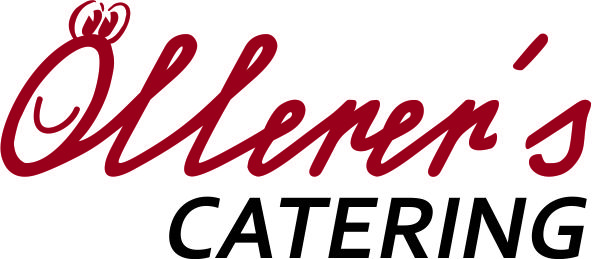 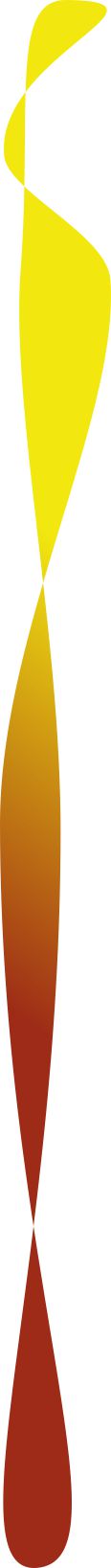 Speiseplan - KW 39Montag, 23. September  2019 Rindersuppe mit Teigringen  (A-L) kcal 130Putenreisfleisch mit Parmesan (A-G-L) kcal 310ObstDienstag, 24. September  2019 Gemüsesuppe mit Glasnudeln und Gemüse (L) kcal 130Faschierte Laibchen mit Erdäpfelpüree und Röstzwiebeln (A-C-G-L) kcal 310StracciatellakuchenMittwoch, 25. September  2019 Hühnersuppe mit Profiteroles (A-G-L) kcal 140Grillkotelett mit Mexikanischem Gemüse und Braterdäpfel  (A-L) kcal 310ObstDonnerstag, 26. September  2019 Rindersuppe mit Grießeintropf  (A-C-L) kcal 140Gemüselasagne (A-C-G-L) kcal 270MilchreisFreitag, 27. September  2019 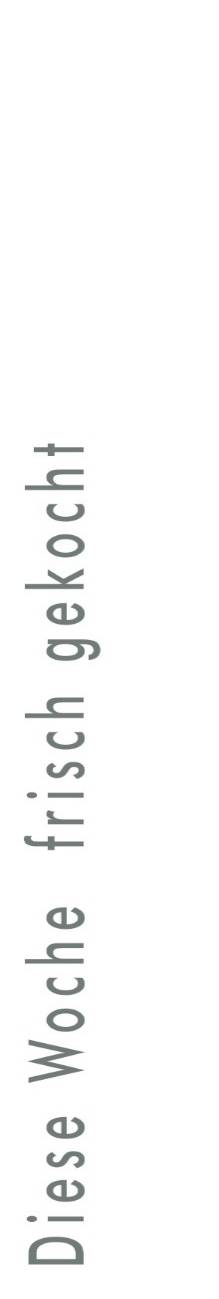 Gulaschsuppe (L) kcal 140Topfenauflauf mit Beerenkompott  (A-C-G-L) kcal 290ObstÄnderungen vorbehaltenAllergeninformation Codex – siehe Aushang WKOÖllerer’s Catering 0660/4974327Oellerer.catering@gmail.com